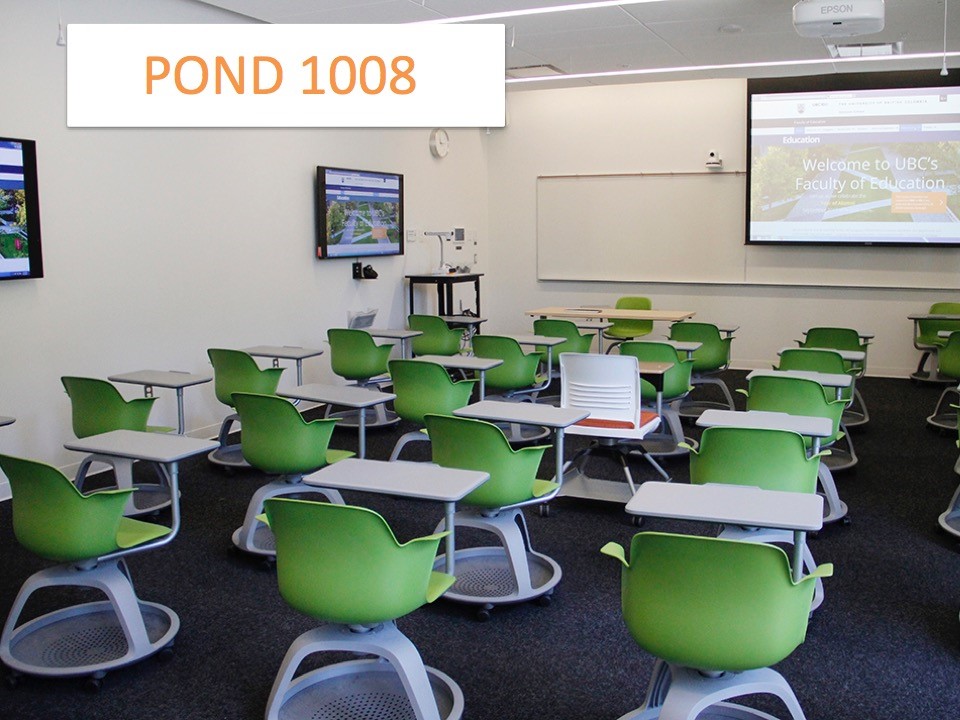 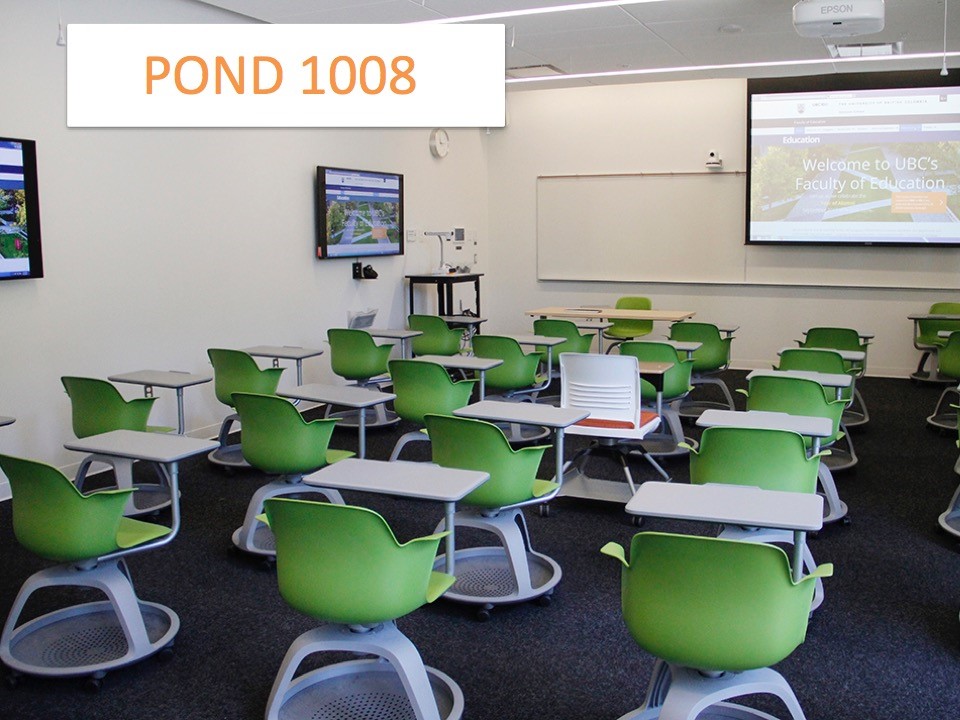 Potential usesInvite guest speakers Allow students to attend a class remotelyDeliver online info sessionsHost virtual office hoursroom accessBook this room through Scheduling Services https://forms.students.ubc.ca/scheduling/room-bookingThis classroom is not locked and should be accessible at any time. USING web/video conference in THIS ROOMThe equipment is software agnostic, but is most suitable for BlueJeans or Skype. The BlueJeans login information is outlined on the laminated info sheet in this room.supportContact AV Helpdesk if you require training, technical support during the session, or if you need a video conference session recorded. UBC AV can be reached at av.helpdesk@ubc.ca or 604.822.7956. Mon - Fri   7:30 am - 8:00 pm.